Tjørring IF Danmarksserien - Forår 2012Opløftende langturFC Djursland – Tjørring IF 0-4 (0-2)Sæsonen skulle sluttes af med en langtur til Grenaa, som vi til dels har gode erfaringer med. 2-1 havde vi vundet de seneste 2 gange. Godt nok på hjemmebane begge gange. Sidst vi var i Grenaa var det med en skrækkelig oplevelse i form af et 5-0 nederlag. Under opvarmningen måtte Jakob Rahbek udgå med en skade, derfor blev der pludselig plads til Morten Hougaard i truppen – der nu er oppe på 332 kampe på Tjørrings førstehold. Mon han har øje på klubrekorden på de 350 kampe?Nedrykningen blev ”sikret” i sidste runde, så kampen var sådan set uden betydning. Dog kunne FC Djursland med et point blive forårets bedste hold.Vi startede med krudt i rumpetten. Daniel Saemala, som kom i start 11eren, efter Rahbeks skade. Havde fået blod på tanden. Han erobrede bolden på Djurslands banehalvdel, hvor han afleverede ind midt i banen til Rasmus Rathe, som spillede 1-2 med Lennart Spring, satte 2 Djursland-spillere af og med en tåhyler scorede Rathe sæsonmål nummer 9 og bragte Tjørring IF på 0-1. Der var blot spillet 3 minutter.
Niclas Jagd Nielsen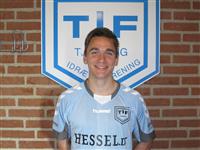 Efter 11 minutter spillede vi os igennem i venstre side. Bolden endte hos Rasmus Rathe der lagde bolden til rette for Niclas Jagd Nielsen, som lige fik et prøveskud snert over mål. Tjørring var i den boldbesiddende rolle, hvor hjemmeholdet virkede overrasket over den gejst som de nedrykkede gæster kom med. Kort før pause blev hjemmeholdet nød til også at tage en arm til hjælp for at forhindre Tjørring i at komme frem til chancer. Dog stod spilleren i feltet og så skulle Lennart Spring i aktion fra 11 meter pletten – hvilket var en succes. Så kunne vi gå til pausen med godt humør og en 0-2 føring.I pausen var sokken det store samlingspunkt og vi mindede hinanden om at der stadig var en halvleg tilbage.Anden halvleg startede som den første sluttede og efter blot 5 minutter var Rasmus Rathe tæt på endnu et mål efter opspil fra Lennart Spring. Efter 72 minutters spil var det til gengæld Rasmus Rathe der er spilstation og efter et mislykket forsøg med et par afslutninger, generobrer Rathe og finder en fri Lennart Spring, som koncentreret kan sende Tjørring IF på 0-3 med sit 7. sæsonmål og 60. mål for Tjørring. 2 minutter senere må det være en indsats i bødekassen der afholdt Lennart Spring fra at lave hattrick. Efter et ophold i spillet på 5 minutter, grundet skade til hjemmeholdets målmand, skulle der kun gå et par minutter, inden Niclas Jagd Nielsen brager bolden op i målhjørnet uden nogen chance for den stakkels markspiller som var sendt ind som målmand. 0-4 til Tjørring IF og Niclas med mål nummer 2 for sæsonen og nummer 3 i Tjørring-trøjen. Dermed blev hjemturen meget sjovere.Kampens Tjørring-spiller var Niclas Jagd Nielsen.Herfra skal lyde et stort tillykke til FC Skanderborg og Ringkøbing IF med oprykningen til 2. division Vest.Tjørring IF: 1 Mads Jørgensen 2 Morten Hougaard 3 Mads Kjær 4 Kasper Thim 5 Thomas Hundal 8 Michael Spring 9 Lennart Spring 10 Kenneth Spring 11 Ole Hansen 12 Rasmus Rathe 14 Daniel Saemala 15 Nicolai AG Pedersen 16 Niclas Jagd Nielsen 17 Izet Sabanagic.Advarsler: Ole Hansen (4p) og Izet Saganagic (6p).Sæsonens facts: I foråret er vi uden sejr på hjemmebane, i samme forår har vi kun tabt en udekamp (Ringkøbing). Dette gav i alt 11 point, hvilket er 14. bedst i rækken.Vi har spillet en sæson med 29 kampe. 3 pokalkampe og 26 danmarksseriekampe.Spillere med flest kampe i sæsonen: 
1. Ole Hansen 26 kampe 
2. Michael Spring 25 kampe 
3. Kasper Thim 25 kampe 
4. Lennart Spring 24 kampe 
5. Niclas Jagd Nielsen 24 kampeSpillere med flest mål i sæsonen: 
1. Rasmus Rathe 9 mål 
2. Lennart Spring 7 mål 
3. Michael Spring 4 mål 
4. Kenneth Spring 4 målEfter sommerferien skifter alle hold række. 1. og 2. holdet må en række ned, mens 3. holdet rykker en række op. Det vil sige at Tjørring IF er at finde i følgende rækker efter sommerferien: Jyllandsserien, Serie 3, Serie 5 og et nyoprettet 4. hold vil starte op i serie 6.Anders Larsen
/24-06-2012/Nedrykning efter uacceptabel indsatsTjørring IF – Esbjerg fB 1-4 (1-3)
Jakob Rahbek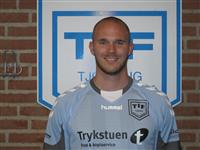 Pasningsmæssig fik vi en okay start, men med en sløv indstilling. Første bud var fra Izet Sabanagic, som efter oplæg fra Mads Kjær, havde en fin mulighed. Efter 16 minutter er det Kasper Thim som bryder igennem i venstresiden, han vipper den kreativt ind til Niclas Jagd Nielsen, som hurtigt lægger bolden af til Rasmus Rathe. Rasmus skyder på mål, keeperen redder… nej, han fumler og bolden kan trille i mål til Tjørring føring 1-0 og sæsonmål nummer 8 til Rasmus Rathe. Den minimale jubel der var ved dette mål, skulle vise sig at afspejle indsatsen i resten af kampen. Et frygtelig forsvarskiks fra vores side, giver pludselig EfB en gratis chance som de i 2 forsøg kan sparke i mål til 1-1. Så kan man tale om kollektivt kollaps, for inden halvlegen var færdig, så var EfB foran med 1-3. Selvom de på ingen måde spillede prangende, hvilket kun understreger vores evner i dag.Anden halvleg var med Ole Hansen i mål i stedet for Mads Jørgensen som udgik med en skade i pausen. Indsatsen blev bedre, uden at nogen af holdene blev rigtig farlige. Det blev til et par langskud fra Niclas Jagd Nielsen, som var det bedste fra hjemmeholdet. EfB havde et par gode muligheder i feltet, hvor Ole Hansen viste reflekser. Dog kunne Ole Hansen ikke gøre noget ved et flot langskud fra EfB, som blev masket i mål fra 20 meter. Resultatet var medvirkede til at halvlegen blev en kedelig forestilling.Kampens bedste Tjørring-spiller blev Jakob Rahbek i en forårssæson, hvor Jakob virker til at blive bedre og bedre.Sidste opgave er en lang tur til FC Djursland, hvor vi har revanche til gode. Sidst vi besøgte Grenå Stadion blev vi sendt hjem med et pinligt 5-0 nederlag. Dette skulle vi gerne undgå denne gang.Efter sommerferien er første kamp et opgør i DBU Pokalen omkring den 15. august, hvor Jyllandsseriens 14 kampe startes den 11. august med sidste opgør inden jul den 11. november. Der vil blive spillet om muligheden for at spille om oprykning til Danmarksserien i 4 grupper med 8 hold i hver gruppe. Vi ses forhåbentlig igen efter sommerferien på Tjørring Stadion.Tjørring IF: 1 Mads Jørgensen (46 min: 14 Daniel Saemala) 2 Jakob Rahbek 3 Mads Kjær 4 Kasper Thim 8 Michael Spring 11 Ole Hansen 12 Rasmus Rathe 13 Thomas Thim (46 min: 9 Lennart Spring) 15 Nicolai AG Pedersen (70 min: 7 Lasse Aaby Nielsen) 16 Niclas Jagd Nielsen 17 Izet Sabanagic.Advarsler: Rasmus Rathe (4p) og Michael Spring (4p).Anders Larsen
/16-06-2012/Sæsonens sidste hjemmekampSå byder vi på Danmarksserie-fodbold på Tjørring Stadion for sidste gang i denne sæson. Mange har allerede dømt os som nedrykker til Jyllandsserien. Men det må bero på manglende evner til at kunne regne den ud.For her følger hvorledes Tjørring IF også er i Danmarksserien i næste sæson, hvor der igen spilles om oprykning til 2. division.Sådan overlever Tjørring IF i Danmarksserien: 
Kort forklaret, så SKAL vi vinde de sidste 2 kampe. Og så må Hobro og Brabrand ikke få flere point, mens Aarhus Fremad maksimalt må få 4 point. Skulle Hobro eller Brabrand få point, så må det kun være det ene af holdene, da det således vil give Tjørring en 10. plads som belønnes med 2 play-off kampe.25. runde: 
Tjørring – Esbjerg skal give Tjørring sejr. 
Hobro – Aarhus Fremad skal give Aarhus sejr. 
Brabrand – Holstebro skal give Holstebro sejr. 26. og sidste runde: 
FC Djursland – Tjørring skal give Tjørring sejr. 
Brabrand – Odder skal give Odder sejr. 
Esbjerg – Hobro skal give Esbjerg sejr. 
Aarhus Fremad – Randers Freja skal give Randers point. Nuværende stilling: 
9. Brabrand 28 points 28–46 i målscore. 
10. Hobro IK 27 points 34 - 43 i målscore. 
11. Aarhus Fremad 23 points 29 - 53 i målscore. 
12. Tjørring IF 22 points 31 – 48 i målscore.Hvis alt flasker sig, så vil stillingen se således ud efter sidste spillerunde: 
9. Tjørring IF 28 points. 
10. Brabrand 28 points. 
11. Hobro IK 27 points. 
12. Aarhus Fremad 26 points. 9. pladsen giver endnu en sæson i Danmarksserien. 
10. pladsen giver en play-off plads. 
11.-14. pladsen giver nedrykning til Jyllandsserien.Ved pointlighed er det først målscoren der tæller og dernæst flest scoret mål, derefter indbyrdes kampe og er der stadig lighed, så skal der spilles en omkamp på neutral bane.Anders Larsen
/14-06-2012/Tjørring kvalificeret til DBU PokalenGrindsted GIF – Tjørring IF 0-1 (0-1)Målet var klart, vi skulle vinde kampen over Grindsted GIF og sikre os deltagelse i DBU Pokalens 1. runde midt i august.Efter 2 minutter var Thomas Thim på spil, hvor han afsluttede godt. Men hjemmeholdets målmand var bedre i sin redning. 16 minutter var spillet, da Rasmus Rathe afsluttede en dødbold, ved at sende bolden i mål til Tjørringføring 0-1. Efter 20 minutter kom Grindsted til en rigtig fin chance. 5 minutter før pause kanonerede Lasse Aaby Nielsen bolden på overliggeren.
Casper Johnsen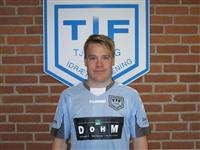 I starten af 2. halvleg pressede vi godt på, men uden at vi fik den i mål. Bedste bud var 2 forsøg fra Izet Sabangic og et godt hovedstød fra Nicolai AG Pedersen. Midt i anden halvleg brød Grindsted igennem Tjørring forsvaret og var tæt på udligningen. Med 15 minutter til slut sendte Kasper Thim bolden i sidenettet. Til sidst kom Grindsted også til en chance, men forsøget blev sendt langt forbi mål.Selvom der aldrig var tvivl om styrkeforskellen, så var Tjørring-indsatsen ikke overbevisende – men dog tilstrækkeligt til at sikre en billet til 1. runde af DBU Pokalen for kun 5. gang i klubbens historie.Kampens bedste Tjørring spiller blev Casper Johnsen, som holdt målet rent, mens der var debut til Benjamin Christensen.Tjørring IF: 1 Casper Johnsen 2 Jakob Rahbek 3 Mads Kjær 4 Kasper Thim 5 Reuben Silitonga 6 Benjamin Christensen 7 Lasse Aaby Nielsen 11 Ole Hansen 12 Rasmus Rathe 13 Thomas Thim 14 Daniel Saemala 15 Nicolai AG Pedersen 16 Niclas Jagd Nielsen 17 Izet Sabanagic.Anders Larsen
/12-06-2012/Tjørring skal til Grindsted i DBU PokalenSidste sæson satte vi ny klubrekord, ved at spille os til 2. runde i landspokalturingen, som nu går under navnet DBU Pokalen. Dette er som bekendt den korteste vej til europæisk fodbold, men knap så stortænkende kan denne turnering give nogle gode oplevelser for mindre klubber, som får mulighed for at måle sig med hold fra et højere niveau.Sidste år blev det til en 2-1 sejr i 1. runde ude over Esbjerg IF 92 fra jyllandsserien, men vi måtte strække gevær overfor 1. divisionsholdet FC Hjørring hjemme med 0-3 i 2. runde.Eftersom vi ikke længere er placeret i divisionerne, skal vi i denne omgang ud i en kvalifikationsrunde i forsøget i at blive blandt de 19 jyske hold som vil være i bowlen når der trækkes lod til hovedturneringen.Denne kvalifikationsrunde er faktisk den 7. kvalifikationsrunde i det jyske, hvor der siden 1. kvalifikationsrunde den 17. april gradvis er tilføjet højere og højere rangerende hold. I onsdags blev der trukket lod til 7. og sidste kvalifikationsrunde, hvor holdene fra Jyllandsserie 1 og Danmarksserien blev indlemmet. Vi blev parret med Grinsted GIF fra serie 3. Dette er en klub som vores egen anfører Casper Johnsen tidligere har spillet for. Kampen skal afgøres på dagen og spilles på tirsdag kl. 19:00 på Grindsted Stadion.Pokalkampe har sit eget liv, så man skal ikke tage noget for givet. Det findes der masser af eksempler på. Fx tabte vi selv til serie 2 mandskabet fra Bjerringbro i 2006, mens vi lå i Jyllandsserien.Grindsted GIF har vundet 4 kampe tidligere i turneringen:3. kvalifikationsrunde: Agerbæk SF (S4/86) - Grindsted GIF (S3/42) 6-7 
4. kvalifikationsrunde: Grindsted GIF (S3/42) - Outrup BK (S2/21) Outrup taberdømt 
5. kvalifikationsrunde: Grindsted GIF (S3/42) - Bramming BK (S2/21) 5-4 
6. kvalifikationsrunde: Firehøje IF (S4/87) - Grindsted GIF (S3/42) 0-3 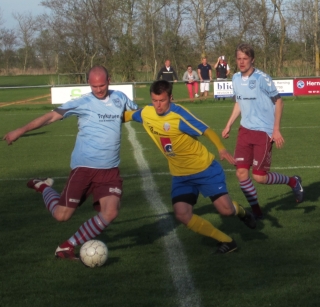 Her er de 19 kampe der spilles på tirsdag kl. 19:00, hvor vinderne er kvalificeret til DBU Pokalens hovedturnering, der spilles den 14. – 16. august 2012:Tornby IF (S3/23) - Hjørring AIK Frem (S1/5) 
Aalborg Chang (S1/5) - Frederikshavn fI (JS1/1) 
Tjele Vest Sport (S1/6) - Hadsund B (S1/7) 
Gug B (S3/26) - ØFC, Aalborg (S2/12) 
Aalborg Freja (JS1/1) - Aars (DS) 
Nordvestmors BK (S4/61) - Harboøre IF (S2/15) 
Borbjerg GU (S3/31) - Måbjerg IF (S2/15) 
Hammerum IF (S3/32) - Ringkøbing (DS) 
Grindsted GIF (S3/42) - Tjørring IF (DS) 
Egen UI (JS2/4) - FC Sønderborg (DS) 
Ribe BK (S1/10) - Esbjerg IF 92 (JS1/2) 
Tjæreborg IF (S1/10) - Sædding/G IF (JS1/2) 
Vojens BI (S3/45) - FC Sydvest (DS) 
Aabyhøj IF (JS1/1) - FC Djursland (DS) 
Egebjerg IF (S2/19) - Kolding B (JS1/2) 
Horsens Freja (S1/9) - Odder IGF (DS) 
Lystrup IF (S1/7) - Funder GF (JS1/2) 
Christiansbjerg IF (S2/18) - DGL 2000, Aarhus (S1/9) 
Vatanspor (S1/9) - IF Lyseng (JS1/1) Anders Larsen
/10-06-2012/Overlevelse i DS, ren teori?Aarhus Fremad – Tjørring IF 2-2 (1-1)
Thomas Thim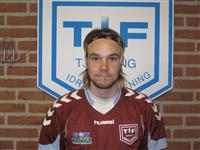 Nederst kan du se hvad der skal lykkes, hvis Tjørring IF skal spille Danmarksserie efter sommerferien. Det er 3. gang at Tjørring IF er i Danmarksserien og ligesom de forrige 2 gange, så ligner det blot en enkelt sæsons visit. Skuffende er den rette betegnelse.Kampen på Risvang Stadion startede med masser af gode pasninger mellem Tjørringspillerne, hvorimod hjemmeholdet satte sin lid til sine omstillinger over kanterne med hårde indlæg. Og det var netop denne respekt der lykkes, da Aarhus Fremad kommer foran efter 25 minutters spil. Det var blot 6 minutter efter at halvlegens største Tjørring-chance blev overplaceret af Thomas Thim. Heldigvis revancherede Thomas sig 1 minut før pause, da et indkast endte med klumpspil i feltet, som Thomas Thim resolut sendte i mål. Debutmål til U-19 spilleren i hans 4. kamp for Tjørrings førstehold.
Mads Kjær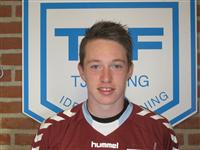 Ligesom i første halvleg, blev også anden halvleg fattig på de store chancer. Samtidig formående vi ikke at få spillet til at flyde og flere spillere begyndte at se sig selv som matchvinder, frem for at sikre at holdet kunne sejre. 15 minutter før tid var vores bedste forsøg et langskud fra Rasmus Rathe fra 20 meters afstand. 8 minutter før slutfløjt begår Mads Jørgensen straffe ifølge dagens dommer, en situation som vel kunne dømmes begge veje. Spillerne protesterede forståeligt, for forseelsen blev nemlig begået uden for feltet. Dybt inde i dommerens overtid, sendte Ole Hansen et smukt frispark ind i feltet som sejlede videre ind i mål til 2-2. Dommerne pegede på Kasper Thim som målscorer, men Kasper fortæller han ikke rørte den. Den tidligere Tjørring målmand Jonas Hovesen, som i dag spiller i Aarhus Fremad, forklarede at en 3-4 spillere rørte den på vej ind. Michael Spring mente at han snittede bolden. Selvom Ole Hansen vil mene at det var hans mål, så blev Michael Spring tildelt sit mål nummer 55 i Tjørring trøjen.Kampens bedste Tjørring spiller blev den unge Mads Kjær i hans kun 2. kamp på førsteholdet.Tjørring IF: 1 Mads Jørgensen 2 Jakob Rahbek 3 Mads Kjær 4 Kasper Thim 7 Lasse Lund (46 min: 17 Izet Sabanagic) 8 Michael Spring 11 Ole Hansen 12 Rasmus Rathe 13 Thomas Thim (70 min: 14 Daniel Saemala) 15 Nicolai AG Pedersen 16 Niclas Jagd Nielsen.Advarsler: Jakob Rahbek (3p).Anders Larsen
/09-06-2012/Remis da AaB besøgte TjørringTjørring IF - AaB 1-1 (0-1)En kamp som, død og pine, skulle give point hvis forhåbningerne om overlevelse i Danmarksserien skulle holdes ved lige.I første halvleg bragte gæsterne sig foran, mens the comeback ”kid” Morten Hougaard scorede til slutresultatet 1-1. Veteranen var valgt til start 11eren for anden kamp i træk. I mod slutningen havde vi flere muligheder for at hive sejren i hus.I næste uge tager vi turen til Aarhus, hvor det bliver kamp til det sidste for at lykkes med at besejre Aarhus Fremad, som er 1 point foran Tjørring IF. Intet bliver tilsyneladende afgjort før sidste runde 23. juni.Anders Larsen
/02-06-2012/Rødt kort reddede et pointAars FC – Tjørring IF 4-4 (3-0)Efter kampen vidste man ikke rigtig om man skulle græde eller grine. For da vi stod op i morges kunne vi kun være tilfreds med sejr, men bagud med 3 ved pausen, så var et point måske godkendt. Og så alligevel ikke, når man i overtal bogstaveligt talt lader Aars få et mål, mens vi selv scorer 4. Så er der faktisk mest grund til at græde – for med al respekt for Aars – så skal vi bare vinde sådan en kamp.I kampens første minut, bryder Thomas Thim igennem i venstre side og lægger den flot af til Rasmus Rathe, som har bud efter det lange hjørne, men målmanden kunne lige nå den med sine lange arme. Kort efter måtte Thomas Thim forlade banen, da han følte ubehag i kroppen. Men han var godt tilpas inden vi forlod Aars. Samtidig stoppede vi med at spille fodbold, som vi gerne vil. Dog kom vi frem til en chance efter 17 minutter, da bolden blev sendt fra Rasmus Rathe via Lennart Spring og frem til Niclas Jagd Nielsen som fik afsluttet. Imens Tjørring-spillerne holdt solferie i det nordjyske, så scorede Aars 3 gange – på 3 chancer. Alle gange på grund af graverende fejl fra vores side.Pausen blev brugt til at lave 2 udskiftninger og en lille snak med spillerne om hvordan vi skulle forsøge at indhente Aars’s 3-måls føring. Det håndterede cheftræneren perfekt og naturligvis på en måde så der ikke er noget at misforstå, selv for dem som havde nydt solen mest.
Kasper Thim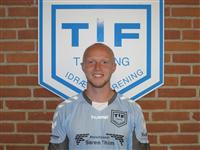 Kort efter at anden halvleg er sat i gang, så bliver gæstfriheden lige pludselig stor fra hjemmeholdets side. Med en fældning i feltet af Lennart Spring, som havde retning direkte mod mål, gav straffe og rødt kort uden indvendinger. Lennart sendte selv bolden i mål på straffesparket. 4 minutter efter bliver Lennart Spring sendt i dybden og afslutter på målmanden, Niclas Jagd Nielsen følger op på riposten uden at få scoret. Efter 57 minutter er det først Lasse Aaby Nielsen og siden Niclas Jagd Nielsen som var tæt på at score. Efter 65 minutter sender Aars en lang høj bold frem, som ingen gør noget ved og så står der 4-1. 2 minutter efter tager Rasmus Rathe et kort frispark som afleveres til Morten Hougaard, som spiller til Niclas Jagd Nielsen der lægger bolden i smørhullet til en fremstormende Rasmus Rathe. Rasmus scorer ganske køligt til 4-2. 69 minutter spillet og Izet Sabanagic forsøger sig med en afslutning uden held. Kort efter får vi frispark i højre side og mens Aars-forsvaret, til trods for trænerens tilråb, fravælger at dække Lennart Spring op, så virkede det som en lethed for Lennart at heade bolden i mål til 4-3. Selvom vi presser meget på for at score yderligere 2 gange, så forbliver det ved trods alt andet ved et enkelt mål. Det er Rasmus Rathe, som spiller 1-2 med Lasse Aaby Nielsen. Og så scorer Rasmus Rathe til 4-4, fra en position som mindede meget om hans mål til 4-2.Selvom vi fik indhentet en pausestilling som lød på 3-0, var det hele alligevel ikke godkendt. For vi holder ikke aftalerne i første halvleg og er ikke konsekvente nok, når det gælder. Kampens bød på comeback og kamp nummer 330 til Morten Hougaard, mens Lennart Spring arbejdede som en vild igennem hele kampen. Rasmus Rathe fik kølighed i sine afslutninger i anden halvleg. Kasper Thim tog tyren ved hornene og var en af de ledende personer især i anden halvleg. Derfor blev Kasper Thim også den spiller der fik flest stemmer og dermed kampens bedste for Tjørring.Næste lørdag tager vi kl. 15 i mod AaB hjemme på Tjørring Stadion, hvor pølserne igen bliver ristet og jagten på point fortsætter.Tjørring IF: 1 Mads Jørgensen 2 Jakob Rahbek 4 Kasper Thim 6 Morten Hougaard 8 Michael Spring 12 Rasmus Rathe 13 Thomas Thim (6 min: 9 Lennart Spring) 14 Daniel Saemala (46 min: 11 Lasse Aaby Nielesn) 15 Nikolaj AG Pedersen (46 min: 7 Lasse Lund) 16 Niclas Jagd Nielsen 17 Izet Sabanagic.Advarsler: Kasper Thim (6p) og Niclas Jagd Nielsen (4p – karantæne mod AaB).Anders Larsen
/26-05-2012/Ungdommen kæmpede mod overmagtenTjørring IF – FC Skanderborg 0-4 (0-1)
Thomas Hundal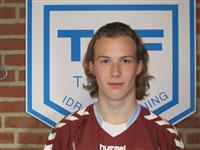 Kampen startede med en stor chance til gæsterne, efter 2 minutter. Efterfulgt af en god chance til Lasse Aaby Nielsen – faktisk fra samme position som han scorede fra i Randers. Efter 20 minutter var Izet nær ved efter et indkast. Desværre bliver vi ramt af et forsvarskiks, som veteranen Kim Rasmussen bare ikke kunne lade passere. Forståeligt nok, når han efter i dag er på 17 træffere for sæsonens 21 kampe. Efter 27 minutter havde vi første halvlegs sidste seriøse bud på mål, det var Rasmus Rathe som forsøgte sig med et skud lige uden for feltet.Desværre var 0-1 målet afgørende for kampens udfald. For i takt med at vi troede mindre på det, selv om vi havde bolden tilpas meget, så ebbede kræfterne også ud. Til slut kunne gæsterne derfor score yderligere 3 gange inden der blev fløjtet af. FC Skanderborg sejren var fortjent og den skal der ikke pilles ved. Dog var vi rigtig fint med i første halvleg og med lidt mere tur i den, så havde vi fået et andet resultat.
Mads KjærSpændende bliver det at følge, om FC Skanderborg vil lykkes med deres engelsk-prægede kick and rush fodbold, når det efter sommerferien hedder 2. division.For os selv, så har vi kniven for struben, får vi ikke en sejr i Aars på lørdag, begynder det virkelig at se svært ud. Det bliver heller ikke nogen nem kamp. For alt efter resultatet af søndagens kamp mellem Ringkøbing og Aars, så kan det være sidste chance for Aars på lørdag. Derfor skal vi vise styrken og troen på overlevelse, når turen går nord på. Hvor vi skal tage tyren ved hornene (jo, Aars har tyren som logo).
Izet Sabanagic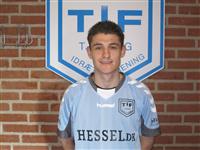 Izet Sabanagic blev dagens bedste Tjørring spiller efter en god gang hårdt arbejde på midtbanen. I dag blev der også debut til Thomas Hundal, som kom ind efter 70 minutter. Der var også debut til U-19 spilleren Mads Kjær, som spillede hele kampen. Det er en nydelse at se den arbejdsiver og ydmyghed, som de unge gik ind i kampen med.Tjørring IF: 1 Mads Jørgensen 2 Jakob Rahbek 3 Nicolaj AG Pedersen 5 Lasse Lund (46 min: 15 Henrik Jensen) 7 Mads Kjær 8 Lasse Aaby Nielsen (75 min: 6 Reuben Silitonga) 11 Ole Hansen 12 Rasmus Rathe 13 Søren Lynge 14 Daniel Saemala (70 min: 9 Thomas Hundal) 17 Izet Sabanagic.Advarsler: Rasmus Rathe (4p) og Ole Hansen (4p – karantæne mod Aars).Anders Larsen
/19-05-2012/1 point mod tamme hesteRanders Freja – Tjørring IF 1-1 (0-0)Kampens samtaleemne er helt sikkert det straffespark, som de tamme heste fra Randers Freja fik foræret i starten af anden halvleg. Men som tidligere nævnt er det resultatet som fortæller hvem der er bedst, da det handler om at lave mål. I dag kunne vi have vundet, hvis vi have udnyttet bare en mere at de mange chancer. Kampen bød også på debut til U-19 angriberen Thomas Thim, som var med fra kampens start.
Thomas ThimDer var spillet blot 4 minutter da debutanten Thomas Thim første gang fik muligheden for at score. Søren Lynge på venstre kant finder Thomas i feltet, der forgæves forsøgte sig med en first timer. De næste 15 minutter var nok de bedste af hjemmeholdet, som førte til 2 chancer ud af i alt 3 i hele kampen. Efter 25 minutters spil, fik Daniel Saemala muligheden for en god afslutning som havde bud efter det fjerneste hjørne. Minuttet efter bryder Daniel Saemala igennem i højre side og med sit indlæg finder han Thomas Thim som er meget tæt på en debutantscoring. 5 minutter før pausen er det så Izet Sabanagic som har chancen fra feltkant, men i bedste ishockey-stil bliver skuddet blokeret.4 minutter efter pausen er det Kenneth Spring som har et gennembrud med et indlæg til Izet Sabanagic som skyder sikkert mod mål. Bolden er da også godt på vej i mål, men i ren iver og lyst til mål, så kommer Thomas Thim i vejen og redder skuddet. 52 minutter spillet og drømmedriblinger fra Lennart Spring bliver slutteligt lagt af til Søren Lynge, som sender bolden ind i feltet som rammer en noget overrasket Thomas Thim i hovedet. Kort efter sker der så det at dommeren bliver gavmild overfor hjemmeholdet og dømmer straffespark, hvilket vi andre må erklære os uforstående overfor… Minuttet efter kommer Randers frem til deres tredie og sidste chance.Med 30 minutter tilbage finder Izet Sabanagic Søren Lynge, som skyder bolden på målmanden i stedet for at skyde forbi målmanden og ind i det tomme mål. 68 minutter spillet, hvor et frispark ender med klumpspil foran Randers-målet og pludseligt er Thomas Thim fri, men hans forsøg på at prikke bolden mellem benene på maålmanden mislykkes. Med 16 minutter tilbage bytter Thomas Thim plads med en anden U-19 spiller Lasse Aaby Nielsen, som kommer ind til sin anden kamp. 10 minutter senere har vi hjørnespark i højre side, hvor bolden ikke bliver ekspederet væk, men i stedet ender hos Lasse Aaby Nielsen inde i feltet, Lasse sender bolden resolut i mål til slutresultatet 1-1. Med blot 5 minutter tilbage satser vi en anelse mere for at få 3 points med hjem, men et par gode chancer lykkes vi ikke med at få i kassen. Bedste bud var et minut før tid - et hovedstød fra Izet Sabanagic som målmanden må ud i fuld længde for at vippe over mål.Dagens bedste var debutant Thomas Thim der kæmpende for sagen, på trods af at målene udeblev - men de skal nok komme.Tjørring IF: 1 Mads Jørgensen 2 Jakob Rahbek 3 Nicolaj AG Pedersen 4 Kasper Thim 9 Lennart Spring (58 min; 5 Lasse Lund) 10 Kenneth Spring 13 Søren Lynge 14 Daniel Saemala 15 Thomas Thim (74 min: 12 Lasse Aaby Nielsen) 16 Niclas Jagd Nielsen 17 Izet Sabanagic.
Øvrige på bænken: 7 Morten Hougaard.Advarsler: Kasper Thim (3p) og Izet Sabanagic (4p).Anders Larsen
/12-05-2012/Kedelig kamp endte med Hobro-sejrTjørring IF - Hobro IK 0-1 (0-0)Desværre blev det til nederlag i en ellers lige kamp, som forblev meget chancefattig. Kampens eneste 4 reelle chancer kom i første halvleg. Den første del af halvlegen var med hjemmeholdet i spilovertag, hvilket gav sig udslag i 2 chancer til Izet Sabanagic; efter 2 minutter kommer Izet frem til et langskud som ikke er langt fra. Efter 18 minutter er det en dyb stikning hvor Izet i kapløb med 3 Hobro-spillere kommer til endnu en rigtig god afslutning. Den anden halvdel af første halvleg var i højere grad gæsternes, hvilket også resulterede i 2 muligheder til dem.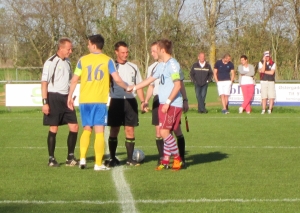 Anden halvleg var kun 2 minutter gammel, da spillerne appellerede for målspark, mens dommeren dømte hjørnespark. Hjørnesparket kom den tidligere AaB-superligaspiller Emil Haucke først på og headede bolden i mål. Resten af anden halvleg blev mere en kamp om pladsen på midtbanen og den gensidige fight det medførte. Man kunne konstatere at der blev kæmpet af alle 22 mand, for der var vist ingen der havde energi tilbage efter slutfløjtet.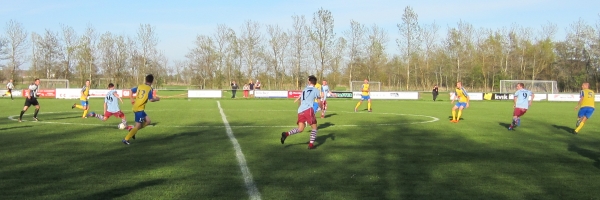 Kampens Tjørring-spiller blev Jakob Rahbek.Lørdag den 12. maj går turen til Randers, hvor vi møder Randers Freja kl. 16:00.Tjørring IF: 1 Mads Jørgensen 2 Jakob Rahbek 3 Nicolaj AG Pedersen 8 Michael Spring (60 min: 7 Casper Johnsen) 9 Lennart Spring 11 Ole Hansen (53 min: 13 Søren Lynge) 12 Rasmus Rathe (73 min: 6 Reuben Silitonga) 14 Daniel Saemala 15 Lasse Lund 16 Niclas Jagd Nielsen 17 Izet Sabanagic.Advarsler: Daniel Saemala (6p).
Jakob RahbekAnders Larsen
/04-05-2012/Vinder af GIRO cykelI forbindelse med DS kampen mod Hobro torsdag d. 5. maj, havde publikum mulighed for at vinde en cykel malet i den flotte GIRO farve. Man skulle gætte cyklens vægt, og den heldige og dygtige vinder blev Eva Østergaard fra Kibæk.Den flotte cykel var skænket af Henning Jørgensen Cykler, Tjørring.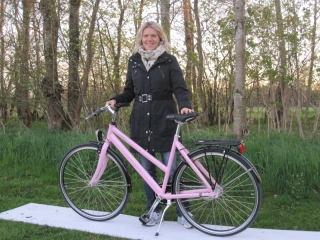 Betsafe-Liga reserver på besøgHobro IK mødte vi i vores første sæson i 2. division, her blev det til uafgjort hjemme og et smalt nederlag ude. Det hold ligger nu i Betsafe Ligaen og torsdag aften møder vi så deres ligareserver på Tjørring Stadion. Det er bestemt ikke et dårligt hold der kommer på besøg, i efteråret tabte vi 1-0 på det nye flotte DS Arena. Men hjemme er vi altså stærkere. Det har bookmakerne også fundet ud af, derfor er oddsene for Tjørring-sejr lave. En engelske odds-ekspert er endog meget konkrekt med et bud, som hedder 2-1 til Tjørring og anbefaler altså at sætte pengene på hjemmesejr.En ting ligger fast; det bliver hverken Kenneth Spring eller Kasper Thim, som scorer målene for Tjørring, da de begge har karantæne. Til gengæld har Søren Lynge og Izet Sabanagic begge chancen, eftersom de er med i truppen igen. Desværre pådrog Uffe Hajder sig en skade i kampen mod Ringkøbing og kan ikke være. I Løgstør blev det til debut for 19-årige Lasse Aaby Nielsen som også er i bruttotruppen til i aften. Men husk også at vi stadig har Lennart Spring, som sikkert ikke har glemt hvor målet er. Krydr det så med den talentfulde Daniel Saemala, som allerede har været tæt på flere gange, skal det være i aften at han skal hyldes af hjemmepublikummet?Anders Larsen
/02-05-2012/Sejr !!! – et vendepunktLøgstør IF – Tjørring IF 0-1 (0-0)
Lennart Spring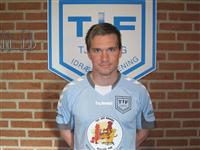 Så fik Frk. Fortuna endelig øje på os. I en kamp hvor vi var bedst, lykkes det at hente sæsonens 4. sejr. Meget brugbare points i striden om at undgå nedrykning, som placerer os på en 10. plads, et point fra 8. pladsen.Kampen var blot 6 minutter gammel, da hjemmeholdet viser hvad de kan. En hurtig omstilling ender med en stor chance, som overplaceres. Dette var heldigvis kun 1 af blot 3 chancer til hjemmeholdet. Efter 19 minutters spil var det Rasmus Rathe som fightede sig igennem i venstre side, skuddet blev reddet af målmanden. 2 minutter efter var det et indlæg fra Lennart Spring som endte hos Rasmus Rathe, der spillede Daniel Saemala fri. Daniel afsluttede lige på målmanden. Efter 26 minutter kom Løgstør frem til sin anden chance. 12 minutter før pausen var det Ole Hansen som med et kvalificeret langskud testede Løgstør-keeperen. Vi var i kontrol af kampen, da vi gik til pause.Denne kontrol blev fastholdt i 2. halvleg, hvor der blot skulle gå 4 minutter før et hjørnespark dumper ned til Rasmus Rathe, som er meget tæt på at få fightet bolden i mål. 56 minutter er der spillet da Daniel Saemala sender bolden kort forbi mål. Minuttet efter får Daniel igen muligheden, denne gang efter en aflevering fra Niclas Jagd Nielsen, for en afslutning. Men igen lige i maven må keeperen. Efter en time, så er det først Niclas Jagd Nielsen og kort efter Lennart Spring som tæt under mål afslutter med et hovedstød hver, som begge bliver afværget. Minuttet efter er det en dybt stikning som sender Lennart Spring af sted mod mål, men en fremstormende målmand fælder Lennart i et befolket felt – desværre undlod dommeren at fløjte for straffespark. 66 minutter spillet, da Michael Spring tager et frispark i højre side, nær feltet. Indlægget baner sig vej mellem venner og fjender, bliver afværget lige op i 1 meter og 92 centimeter, hvilket passer fint med Jakob Rahbek som sikkert kan heade bolden i mål til Tjørring føring 0-1.
Lasse Aaby Nielsen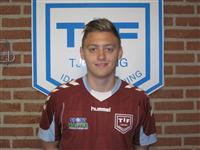 10 minutter efter vipper Lennart Spring bolden ind i hovedet til en helt fri Kenneth Spring, som skammeligt sender bolden kort forbi opstanderen. Med 9 minutter tilbage forsøger Kenneth sig igen, denne gang med et fint langskud.7 minutter før tid sendes den debuterende U-19 spiller Lasse Aaby Nielsen på banen, hvilket han klarede pænt. 5 minutter før tid afslutter Kenneth Spring på mål, målmanden giver en retur, som Niclas Jagd Nielsen er over – og skyder over mål via af en Løgstør-spiller. I overtiden misbrugte hjemmeholdet muligheden for at stjæle det ene point.Kampens spiller blev, fortjent, hårdtarbejdende Lennart Spring med klart overvægt i stemmeantallet.Med kun 8 kampe tilbage, skal der være fuld koncentration for at hive de nødvendige point i hus. Første slag spilles på torsdag hjemme på Tjørring Stadion mod Hobros Betsafe-ligareserver (det officielle navn for 1. division er Betsafe Ligaen) kl. 19:00, hvor der er ekstra præmieudlodning til publikum.Tjørring IF: 1 Mads Jørgensen 2 Jakob Rahbek 3 Nicolaj AG Pedersen 8 Michael Spring 9 Lennart Spring 10 Kenneth Spring 11 Ole Hansen 12 Rasmus Rathe 14 Daniel Saemala (83 min: 5 Lasse Aaby Nielsen) 15 Lasse Lund 16 Niclas Jagd Nielsen.
Øvrige på bænken: 7 Reuben Silitonga og 13 Morten Hougaard.Advarsler: Niclas Jagd Nielsen (6p), Kenneth Spring (6p) – karantæne mod Hobro.Anders Larsen
/28-04-2012/Nederlag efter dramafyldt 2. halvlegRingkøbing IF – Tjørring IF 3-1 (0-1)
Ole Hansen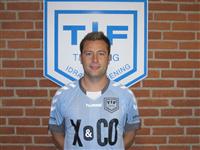 Det var gutterne fra Tjørring IF, som sad på kampen i de første 65 minutter og med alle muligheder for at afgøre det. Men efter 2 røde kort, blev 11 mod 9 overtallet afgørende for at Ringkøbing nappede alle 3 point.Der var kun spillet 3 minutter da Kasper Thim sender et indlæg lige i fødderne på Izet Sabanagic, som scorede til Tjørring-føring 0-1. Efter 12 minutter er det Kenneth Spring som laver indlægget til Izet, hans hovedstød går over. 16 minutter spillet da et gennemspil, ender med at Uffe Hajder kan skyde mod et ”tomt” mål, men en Ringkøbing forsvarer kommer til i sidste øjeblik og header væk på stregen. Det var vores 3 bedste bud i første halvleg, mens hjemmeholdet eneste bud var et flot langskud lige over mål. Det stod simpelthen Tjørring på kampen.
Izet SabanagicAnden halvleg startede til gengæld med en Ringkøbing-scoring efter 1. minut, men denne scoring blev korrekt annulleret for off-side. Efter 49 minutters spil, slog vi kontra med Izet Sabanagic som boldfører. Han finder en fri Rasmus Rathe som skammeligt rammer sidenettet. Så var det Lennart Springs tur til at gøre reklame for sig selv. Efter 52 minutter finder han Daniel Saemala i højre side, som lægger bolden i feltet mod Rasmus Rathe, men målmanden kommer imellem. 2 minutter efter sender Lennart Spring bolden i dybden til venstre hvor det denne gang var Søren Lynge der kommer alene med målmanden. Søren sender dog bolden snert forbi opstanderen. Efter 63 minutter har hjemmeholdet en fin afslutning, som Mads Jørgensen tager. Efter 67 minutter, lykkes Ringkøbing med deres farligste våben – dødbolde. Nicolaj Laursen kommer først med sin pande på et hjørnespark, så står der 1-1.Efter 70 minutters spil, skiftes Lennart Spring ud med en indonesisk debutant, Reuben Silitonga. Det skulle vise sig at Reuben kom på en svær opgave. For blot 4 minutter senere takserer dommeren et frispark begået af Kasper Thim, til direkte rødt kort. Herefter fik vi det svært med en mand i undertal, men vi holdt stand.Efter 76 minutter sendte hjemmeholdet igen bolden i mål, efter at have stået i off-side position. 7 minutter igen og Mads Jørgensen hiver 2 store redninger ud af ærmet. Med 4 minutter til slut, så blev endnu et Ringkøbing-hjørne omsat i mål. Derefter appellerede Izet Sabanagic kraftigt for frispark mod Mads Jørgensen, så kraftigt at dommeren belønnende Izet med gult kort. 2 minutter før tid synes dommeren, stik imod hans hidtidige linie, at Ringkøbing lige skulle have et straffespark at gå hjem på.Til slut fik Izet Sabanagic sit andet gule kort og dermed rødt kort.Kampens Tjørring-spillere var Ole Hansen og Izet Sabanagic.Tjørring IF: 1 Mads Jørgensen 2 Jakob Rahbek 4 Kasper Thim 5 Uffe Hajder (44 min: 12 Rasmus Rathe) 8 Michael Spring 9 Lennart Spring (70 min: 7 Reuben Silitonga) 10 Kenneth Spring 11 Ole Hansen 13 Søren Lynge 14 Daniel Saemala 17 Izet Sabanagic.Advarsler: Mads Jørgensen (4p), Daniel Saemala (4p), Kenneth Spring (6p), Izet Sabanagic (4p) Udvisninger: Kasper Thim (30 p – karantæne i kampene mod Løgstør og Hobro), Izet Sabanagic (15 p – karantæne mod Løgstør).Anders Larsen
/22-04-2012/Søndag i RingkøbingSøndag går turen til Ringkøbing, med kampstart kl. 13:30. Det er regulær top, som tager imod bund. Det kan umiddelbart virke voldsomt, men for 2 uger siden besøgte vi det andet tophold Odder – og det gik jo okay.Når det er sagt, så er der ingen tvivl om at hjemmeholdet er kæmpe favoritter til at sejre. Men derfor vil vi stadig gøre alt for at få point på tavlen i jagten på en bedre placering i tabellen. Der er ikke meget vi kan bruge fra sidste kamp hjemme mod Brabrand. Der skal en anden indstilling til end mod Brabrand, for ellers risikerer vi en afklapsning. Statistikken gider vi ikke at se på denne gang, men til gengæld kan vi konstatere, at vi skal stå sammen som et hold og arbejde som bier, så skal fortjenesten også nok komme.Niclas Jagd Nielsen er i karantæne til kampen - som den eneste.Anders Larsen
/19-04-2012/Nederlag mod BrabrandTjørring IF – Brabrand IF 1-2 (0-1)Et hav af chancer blev ikke udnyttet af hjemmeholdet, derfor kunne Brabrand tage sejren og de vigtige 3 points med til Aarhus.Izet Sabanagic finder, efter 5 minutter, Uffe Hajder midt for mål, men Uffe brænder. Uffe havde endda allerede haft bud efter dagens første scoring – 2 gange. Efter 13 minutter var Uffe igen på spil, uden scoring til følge. 3 minutter senere var det så Rasmus Rathe der forsøgte sig, men også han skød forbi mål. Efter 23 minutter er det så Lennart Spring der sender bolden over mål.35 minutter var spillet, da gæsterne kom frem til deres 3. chance og med et mere eller mindre tilfældigt chip af William Okum, som ender i mål. Eller var det et selvmål af Mads Jørgensen? Dommeren noterede i sidste ende Okum for målet.Efter pausen startede gæsterne ud med endnu en stor chance på foranledning af en Tjørring fejl. Efter 55 minutter blev Daniel Saemala sendt på banen. Ligesom i Odder senest, så gik han frisk til den og arbejdede for sagen, der er ros herfra til Daniel. 57 minutter spillet, da et hjørnespark i højreside bliver sendt tæt ind under mål. Der sendes en returbold ud af feltet og lige i fødderne på en resolut Niclas Jagd Nielsen, som derved bringer Tjørring på 1-1.
Niclas Jagd NielsenMinuttet efter er der hjørnespark i modsatte side, hvor Michael Spring og Daniel Saemala er tæt ved at prikke bolden ind over stregen. Målmanden redder på i sidste øjeblik, oven på Daniel Saemala’s fod. 61 minutter spillet og Lennart Spring tryller i venstre siden og finder en fri Daniel Saelama som hugger kuglen af sted, men kort forbi mål. Et Brabrand indlæg, som ubesværet burde have været sendt ud i verdensrummet, ende i sidste ende i nettet, hvilket gør at gæsterne kan fejre Morten Søndergaard for hans sejrsmål til 1-2.Indenfor det sidste kvarter er Kenneth Spring tæt på at udligne med et godt hovedstød, mens Søren Lynge har et frisk forsøg. Men i overtiden er det Niclas Jagd Nielsen, som rammer foden af stolpen – men det blev stolpe ud.Som jeg har skrevet andets sted i optakten til kampen, så ville et nederlag få tabellen til se ubehagelig ud. Og det ser ubehageligt ud – nu. Vores egen uskarphed, har sendt os nærmere Jyllandsserien, som bestemt ikke er målsætningen. Men omvendt så er det realiteten. Det er spillerne på banen, som hold, der skal vise at vi er bedre end det stillingen viser. Tabellen lyver ikke, efter de første 16 kampe har vi 15 point og er placeret som nummer 10. (mens vi mangler resultatet fra Hobro). Det er op til os selv at ændre på dette.I skuffelsen efter kampen, fandt spillerne – fortjent - frem til at Niclas Jagd Nielsen var dagens bedste Tjørring-spiller.Næste dyst bliver udekampen mod Ringkøbing, som i parløb med Odder kæmper om den anden oprykningsplads til 2. division. Kampen spilles søndag den 22. april klokken 13:30 på Alkjær Stadion i Ringkøbing.Tjørring IF: 1 Mads Jørgensen 2 Jakob Rahbek 4 Kasper Thim 5 Uffe Hajder (66 min: 7 Adis Novljanin) 8 Michael Spring 9 Lennart Spring 10 Kenneth Spring 11 Ole Hansen 12 Rasmus Rathe (55 min: 14 Daniel Saemala) 16 Niclas Jagd Nielsen 17 Izet Sabanagic (77 min: 13 Søren Lynge).Advarsler: Niclas Jagd Nielsen (4p) – karantæne i kampen mod Ringkøbing.Anders Larsen
/14-04-2012/Bundgyser på Tjørring StadionGraver man i statistikkerne, kan man finde argumenter for alle 3 mulige udfald. Brabrand har tabt deres seneste 3 kampe samtidig har Tjørring IF en stærk hjemmebane, derfor vinder Tjørring IF. Alle hidtidige opgør mellem de 2 hold er endt uafgjort, derfor et kryds. Brabrand har i de seneste 6 kampe fået 9 point mens Tjørring IF kun har fået 6 point. Derfor vinder Brabrand. Tal er taknemlige samtidig med at de ikke lyver. Sagt på en anden måde, statistik kan bruges på mange måder.MEN MEN MEN… statistik kan vi ikke bruge til noget på lørdag. Det eneste som kan bruges er en sejr. Et smugkig i tabellen fortæller at der på Tjørring Stadion bliver tale om en bundgyser, hvor en evt. taber kan få det frygteligt svært i resten af sæsonen. Hobro er ikke helt ufarlige (2-2 mod Holstebro i mandags) og FC Djursland er kommet flot i gang (maksimumpoint i foråret). Derfor skal der fightes hvis der skal lægges afstand til stregen, og det SKAL der. Der er kun 2 overlevelsespladser til de 7 nederste hold, så der er nok at kæmpe for.Som ægte fodboldelsker møder man op på stadion og støtter de lokale helte – byens bedste amatørhold.God fornøjelse.Anders Larsen
/12-04-2012/Topholdet stjal et point til sidstOdder IGF – Tjørring IF 1-1 (0-0)Kampreferat på Århus Stiftstidendes hjemmesideStimen af udekampe uden sejr blev ikke afsluttet i dag. MEN til gengæld var det den udekamp hvor vi har gjort det bedst i denne sæson. I store perioder af kampen, var vi klart bedre end Odder!Kampen startede med en anelse slør i styringen fra vores side, i de første 6-8 minutter. Men derefter sad vi tungt på resten af første halvleg. Dog uden at komme frem til de store åbne chancer. Et Michael Spring frispark var Jakob Rahbek nær ved at score på efter 14 minutter. Et kvarter senere er det Søren Lynge, der finder Lennart Spring i feltet, og han har en udmærket afslutning mod Odder-målet. Efter 31 minutter og igen kort før pausen, havde Rasmus Rathe et par gode hug på mål, som målmanden i begge tilfælde fik viftet væk.Anden halvleg startede vi vel nok endnu bedre end vi har spillet i første halvleg. Især i vores højre side, med Niclas Jagd Nielsen og Søren Lynge som kreatørerne. Desværre måtte Søren Lynge trække sig ud efter et uheldigt sammenstød med en modstander. Han blev erstattet af U-19 spilleren Daniel Saemala, som glædeligt blot fortsatte, der hvor Søren Lynge slap. Mens Søren Lynge blev behandlet bag mål, fortsatte holdkammeraterne presset på banen. Hengivet i smerte kunne Søren Lynge og holdleder høre brølet af glade Tjørring-spillere. Det var Rasmus Rathe, som med sit fjerde sæsonmål, havde bragt Tjørring IF på 0-1. Det var en returbold fra hjemmeholdets keeper, der ikke kunne hold et frispark fra Michael Spring. Som Rasmus Rathe kunne prikke i mål. 54 minutter var på dette tidspunkt spillet.Efter 62 minutters spil, leverede vi et kanon opspil, som først Izet Sabanagic og siden Uffe Hajder brændte chancerne på det skammeligste. 71 minutter spillet, et godt raid af Daniel Saemala på højre kant sluttede med et indlæg til Izet Sabanagic, som ikke kan få bolden inden for rammen. Et par minutter efter, så kommer der et indlæg fra venstre side, som lander hos Daniel Saemala, som rammer bolden helt vidunderligt og kun en klasseredning fra keeperen holder os nede på 0-1. 76 minutter spillet og flot fighter Rasmus Rathe og erobrer bolden helt nede ved hjørneflaget i modstandernes ende. Helt blank foran mål, finder han Uffe Hajder, der utrolig nok ikke lykkes med at få bolden over stregen.
Kasper ThimDe efterfølgende minutter begynder vi underligt nok at virke nervøse og panikker nærmest. Efter et par dødbolde kommer hjemmeholdet frem til deres chance, af rimelig størrelse, nummer 1 og nummer 2. Hvor Mads Jørgensen i begge tilfælde må hive et par refleks-redninger ud af ærmet. Med nervøsiteten følger mangel på koncentration, hvilket desværre gav hjemmeholdet mere plads at gøre sig på. Dette resulterede i at chance nummer 3 blev et perfekt indlæg som meget præcist endte i panden på hjemmeholdets Lars Larsen, som helt tyvagtigt kunne udligne til kampens resultat 1-1. Helt katastrofalt kunne Lars Larsen have gjort det til 2-1 i overtiden, men heldigvis var han denne gang uskarp.Ser man udelukkende på dagens kamp, lignede Tjørring IF mere et tophold end Odder IGF. Men vi skal fortsat være ydmyge og se realismen i tabellen, hvor vi nu er nummer 9 og kun 1 point fra nedrykning. På lørdag gælder det Brabrand, hjemme på Tjørring Stadion. Det er en sand bundgyser, hvor vi kun skal være tilfredse med en sejr.Spillerne fandt frem til at Kasper Thim var kampens bedste Tjørring-spiller, men også et flot indhop af Daniel Saemala skal have et skulderklap med på vejen.Tjørring IF: 1 Mads Jørgensen 2 Jakob Rahbek 4 Kasper Thim 5 Uffe Hajder 7 Casper Johnsen (46 min: 17 Izet Sabanagic) 8 Michael Spring 9 Lennart Spring 11 Ole Hansen 12 Rasmus Rathe (90 min: 15 Amir Hajder) 13 Søren Lynge (52 min: 14 Daniel Saemala) 16 Niclas Jagd Nielsen 17 Izet Sabanagic.Advarsler: Lennart Spring (4p).Anders Larsen
/09-04-2012/Odder storfavoritter i mandagens opgørMens vi tabte hjemme i onsdags til Holstebro, så vandt Odder en meget vigtig sejr over Ringkøbing 3-2. Dette gør at Odder nu har lagt sig i spidsen i kampen, blandt 4 hold, om at rykke op i 2. division sammen med Skanderborg. Derfor er det også indlysende at hjemmeholdet Odder er storfavoritter, mens vi kun kan overraske positivt. Hvilket vi til gengæld også vil gøre alt for.Når man ser på tabellen, så har vi ikke mere at give af i nedadgående retning. FC Djursland vandt i Hobro skærtorsdag og har derfor meldt sig ind i kampen om overlevelse. Der skal ganske enkelt point på kontoen for at holde skruen over vandet. Den virkelighed skal man også kunne se i spillernes præstation og fight på banen, når kampen går i gang mandag kl. 14:00. på Spektrum Odders græstæppe.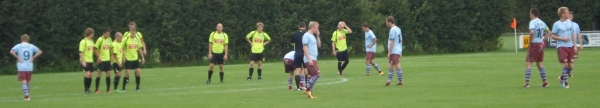 Efterårets opgør i Tjørring endte 1-1, hvor holdene ejede en halvleg hver. Dengang var Kasper Thim vores bedste mand, netop Kasper er tilbagevendt fra karantæne. Kasper er sikkert sulten efter at få sin forårssæson i gang.Eftersom vi er det næstdårligste udehold i rækken, så må udgangspunktet være at vi skal holde nullet samtidig med at det nye spilsystem bliver udført præcist. Så er der gode muligheder for at få en god oplevelse på mandag. Sidst vi vandt på udebane ligger helt tilbage til 7. maj sidste år, hvor Otterup blev besejret 2-3. Siden da er det blot blevet til 3 uafgjorte (Varde, Brabrand II, Esbjerg II) som de bedste præstationer.Anders Larsen
/07-04-2012/Gæsterne vandt forårspremierenTjørring IF - Holstebro 0-3 (0-2)Kampreferat på Holstebro Boldklubs hjemmeside
Lennart SpringFodbold er enkelt, det hold som scorer flest mål, er bedst og - vinder! Det var Holstebro, som var bedst i dag. Når man taber 0-3, så må man bare erkende at modstanderen er bedre end en selv.De 3 situationer, hvor Holstebro scorede, er alle situationer hvor vi bør afværge og undgå at få mål i mod os. I spillet mellem de 2 felter var vi måske bedst? Vi havde ihvertfald bolden mest. Men det er i felterne at kampe afgøres og der var gæsterne mest effektive i dag. At gæsterne fik raget 7 gule kort + et rødt til sig, udnyttede vi heller ikke.På mandag tager vi til Odder, der har vi alle muligheder for at revanchere os. Komme op på hesten igen og se fremad. I dag valgte spillerne Lennart Spring som kampens bedste Tjørring-spiller.Advarsler: Ole Hansen (4p), Adis Novljanin (4p) og Kenneth Spring (6p – karantæne i næste kamp).Tjørring IF: 1 Mads Jørgensen 2 Jakob Rahbek 7 Casper Johnsen (58 min: 5 Uffe Hajder) 8 Michael Spring 9 Lennart Spring 10 Kenneth Spring 11 Ole Hansen 12 Rasmus Rathe 13 Søren Lynge 16 Niclas Jagd Nielsen 17 Izet Sabanagic (58 min: 15 Adis Novljanin). 
Øvrige på bænken: 3 Nicolai AG Pedersen.Anders Larsen
/04-04-2012/Oddsekspert peger på uafgjort mod HolstebroForåret er godt i gang, både ifølge kalenderen og når man kigger på vejret. Det betyder også at fodbolden begynder at rulle på diverse baner - nederst kan du se hvornår de 3 seniorhold sæsondebuterer.Der er indbudt til fodboldfest, med mulighed for et rekordstort antal tilskuere. Der er fri entre og aktiviteter for vores ungdomsafdeling, hvortil der er præmier på spil. Fremadrettet vil udtrækningen af gavekort på målaktierne blive foretaget i pausen. Der er stadig 8 gavekort på højkant til hver hjemmekamp. Onsdag aften klokken 18:15 tager vores førstehold så imod lokalrivalerne fra Holstebro Boldklub. Som overskriften antyder, så bliver det sandsynligvis en tæt kamp. Sidst Holstebro gæstede Tjørring – godt nok i Vildbjerg – blev det til 0-0, hvor gæsternes Bo Thomsen, ifølge TV Midt Vest måtte tage hånden til hjælp for at forhindre en Tjørring sejr.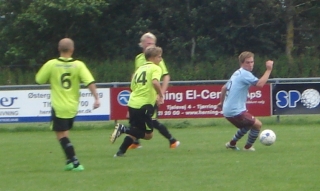 7 gange tidligere har vi mødt Holstebro i en turneringskamp, 2 gange er det blevet 0-0, mens Holstebro har vundet de øvrige 5 gange. Men hvorfor bliver det så ikke en Holstebro sejr denne gang?Jo, for det første så har Holstebro kun vundet på udebane 2 gange i denne sæson og har kun spillets sig til 5 point i de seneste 5 udekampe. Omvendt så har Tjørring IF spillet sig til 11 point i de seneste 5 hjemmekampe, hvilket gør at Tjørring IF har den 4. bedste hjemmebaneform i øjeblikket. Nederlaget til Ringkøbing i september er det eneste hjemmebanenederlag i de seneste 10 måneder i turneringen. I samme periode har Holstebro kun vundet 2 kampe på udebane.Til sammen har Holstebro og Tjørring IF spillet 26 kampe i denne sæson, hele 10 af disse er endt med uafgjort. Dette har oddseksperterne fra Soccervista opdaget, de forudser at kampen ender 1-1.Hvilke spillere der bliver udtaget, ved vi først få dage inden kampen. Men det ligger fast at de 2 karantæneramte spillere, Kasper Thim (Tjørring) og Michael Jakobsen (Holstebro), ikke er med fra start. Samtidig er det debut for cheftræner Henning Thinggaard, som kom på stadion og støt de lokale helte – byens bedste amatørhold.De tre seniorhold starter sæsonen med følgende kampe:Danmarksserien: 4. april kl. 18:15 på Tjørring Stadion.Serie 2: 31. marts kl. 14:00 på kunstgræsbanen i Herning Fremad.Serie 6: 17. april kl. 18:30 på Sørvad Stadion.Anders Larsen
/30-03-2012/Remis i IkastIkast FS (S1) – Tjørring IF 0-0 (0-0)Kampen var den sidste inden sæsonstart. Generelt for kampen var det desværre som om vi ikke kom helt op i gear. Men det positive var dog at vi ikke tabte. Måske blev Kenneth Spring snydt for et straffespark, mens Lennart Spring uforståeligt fik underkendt en scoring.Når de 2 undskyldninger er ryddet af vejen, så må man erkende at der er plads til forbedringer. Men der er vel ingen tvivl om at motivationen er en helt anden, når der er point på spil. Så glæd jer til at se kampen den 4. april kl. 18:15 på Tjørring Stadion.Ikke for at nedgøre dagens modstander, men kampens 6 største chancer tilfaldt Tjørring IF:31 min: Kenneth Spring med et imponerende langskud fra 35-40 meter, som kun lige hilser på overliggeren inden den går over mål.33 min: Niclas Jagd Nielsen med en fin afslutning efter en returbold.41 min: Gennembrud i venstre side, gav Izet Sabanagic muligheden for scoring.45 min: Søren Lynge havde i slutningen af 1. halvleg en glimrende afslutning som blev reddet.69 min: Tæt under mål, kom Rasmus Rathe til afslutning, men igen var målmanden på plads.71 min: Energisk kæmper Lennart Spring sig til en afslutning fra en spids vinkel.Til slut kan vi fortælle at Casper Johnsen er udnævnt til anfører for holdet, samt at det i ugens løb stod klart at vi tirsdag den 12. juni skal spille kvalifikationskamp til hovedturneringen i landspokalturneringen, DBU Pokalen. Dette bliver sandsynligvis en udebanekamp. Tjørring IF: 1 Mads Jørgensen 2 Jakob Rahbek 5 Uffe Hajder 6 Danusan Sritharan 7 Nicolaj AG Pedersen 8 Michael Spring 9 Lennart Spring 10 Kenneth Spring 12 Rasmus Rathe 13 Søren Lynge 14 Adis Novljanin 15 Nicolaj AG Pedersen 16 Niclas Jagd Nielsen 17 Izet Sabanagic.Anders Larsen
/24-03-2012/Skuffende…Esbjerg fB (DS) – Tjørring IF 3-1 (3-0)I sidste uge kunne jeg rose holdet for hårdt arbejde, som belønnede sig i sejr. Men i dag… Puha, det var nærmest det helt modsatte. Der blev ikke arbejdet nok individuelt eller som et hold for den sags skyld. Fejlene var tydelige og utilfredsstillende, kampen var alt i alt en skuffelse fra vores side.De første 8 minutter var de eneste hvor vi kunne være indsatsen en anelse bekendt. Netop i 8. minut havde Izet Sabanagic en friløber, som han uselvisk forsøger at servere for Søren Lynge, men afleveringen blev opsnappet af en Esbjerg-spiller. Derefter var der ikke mange lyspunkter, Esbjerg scorede 3 gange. Alle tre gange var vi langt fra konsekvente i vores spil i eget felt. Søren Lynge sluttede halvlegen af med en forkølet afslutning i noget der ellers var en god mulighed for scoring.Pause-talen fra cheftræneren var ikke til at tage fejl af, men desværre blev budskabet ikke udført på banen. Det bedste positive indslag kom fra Uffe Hajder, som i hele kampen bevægede sig godt i front. Kasper Thim forsøgte men fik ikke den fornødne opbakning. Kenneth Spring var skidt i første halvleg, men som en af få løftede han sit spil i 2. halvleg og var derfor medvirkende til at vi ikke indkassere et større nederlag i dag. Faktisk havde Kenneth flere bud efter målet. Knap 20 minutter før tid kom dagens højdepunkt for Tjørring IF. En bold falder ned fra himlen 30 meter fra mål, Kenneth Spring tager den under kærlig behandling, tørrer et par modspillere hvorefter han sender bolden smukt og resolut i målet uden for målmandens rækkevidde. Dette blev kampens sidste scoring og derfor kunne vi køre tilbage til Herning med et 3-1 nederlag på samvittigheden.I næste uge gælder det, det som man vel kan kalde FC Midtjyllands andethold, som før reserveholdenes indtog lå i 2. division, men som nu er placeret i serie 1. Kampen mod Ikast FS spilles på EDC Arena i Ikast lørdag den 24. marts klokken 13:00. Denne bliver sidste træningskamp inden sæsonen startes mod Holstebro den 4. april 2012.Tjørring IF: 1 Mads Jørgensen 2 Jakob Rahbek 3 Daniel Saemala 4 Kasper Thim 5 Uffe Hajder 6 Danusan Sritharan 7 Nicolaj AG Pedersen 10 Kenneth Spring 12 Rasmus Rathe 13 Søren Lynge 14 Amir Hajder 15 Adis Novljanin 16 Niclas Jagd Nielsen 17 Izet Sabanagic 20 Lennart Spring.Anders Larsen
/17-03-2012/Så er truppen klarGanske uden overraskelser, så er der 6 nye i truppen, hvor vi har sagt farvel til 7. Således er der i forårssæsonen en trup bestående af 24 spillere, 6 træner/ledere og vores fysioterapeut.Først og fremmest har vores nye cheftræner Henning Thinggaard taget styringen og været klar i spyttet omkring hvordan han ønsker at der bliver spillet fodbold. Spillerne er efterhånden ved at få spillestilen på plads. Til vores målmænd er der hentet en målmandstræner, hans navn er Kaj Stefansen, og han er kendt for de fodboldkyndige. Han har erfaring som målmandstræner i superliga-mandskaberne FC Midtjylland og Esbjerg fB. Både Henning Thinggaard og Kaj Stefansen har i øvrigt selv aktiv spillererfaring fra Superligaen.På spillersiden har vi fordoblet antallet af bosniske spillere, eftersom at brødrene Amir og Uffe Hajder er kommet til fra Holstebro Boldklub. Sammen med Izet Sabanagic og Adis Novljanin udgør de The Balkan Boys.Fra Jakarta i Indonesien har vi taget imod Reuben Raya Rivera Silitunga, som er blevet indlemmet i truppen. Han har senest spillet for klubben Union Makes Strength i hjemlandet.Som sidste mand har vi sidste skanse, Mads Jørgensen, som vi tidligere har haft stor fornøjelse af. Den erfarne målmand er kommet godt fra start og har endnu ikke lukket mål ind på denne side af nytår – det skal han bare fortsætte med.Hele truppen kan ses her.På vegne af hele truppen, vil jeg opfordre alle til at komme at støtte Tjørring IF, når sæsonen starter 4. april med kampstart kl. 18:15.Farvel har vi sagt til følgende:Flemming Spring, sportslig konsulent
Jan Søndergaard, målmandstræner
Jakob Madsen er taget til Brabrand
Anders Rahbek og Dennis Juelsgård er taget til Vildbjerg
Mads Berg Sørensen forsøger sig i Herning Fremad
Simon Møller er hos Ikast KFUMAnders Larsen
/12-03-2012/Hårdt arbejde lønner sigRingkøbing IF (DS) – Tjørring IF 0-3 (0-1)I dag fightede Tjørring IF’s gutter, kontrolleret forsvarsspil og The Balkan Boys fik nettet til at blafre 3 gange, det var resultatet af at spillerne mere end nogensinde holdte sig til cheftrænerens dessiner.Straks fra start fik vi et lille overtag i spillet, hvilket efter 6 minutter fremtvang første mindre chance for mål. Det var opspil fra bagerste række hvor Ole Hansen fandt Izet Sabangic på højre flanke. På midten var det Michael Spring som ikke kom helt frem til indlægget.27 minutter var der spillet, da Ole Hansen bryder Ringkøbing-opspillet, og med et rush op i midten af banen kommer Ole i helt fri position foran mål. Skuddet bliver sendt over mål.Søren Lynge har fundet vej til højre kant og bliver sendt af sted mod mål, med et godt indlæg finder han Izet Sabanagic foran et tomt mål. I modsætning til kampen i sidste uge, så scorede Izet denne gang, derfor stod der nu 0-1 til Tjørring.I pausen blev Danusan Sritharan og Uffe Hajder sendt på banen. Sidstnævnte skulle vise sig at have lært om offside-reglerne siden sidste kamp.Mellem 55. og 65. minut virkede vores spillere ude af fokus og var ved at smide alt over bord, hvilket resulterede i 2 kæmpe chancer til hjemmeholdet, men heldigvis uden succes. Men vi fik fat igen og forsøgte flere gange at bryde igennem alle steder i banens bredde. Et af forsøgene resulterede i frispark 20-25 meter fra mål. Kenneth Spring tog sig af frisparket, hvor opdækningen var enten innovativ eller blot usædvanlig for mig, men resultatet var et hårdt skud fra Kenneth. Skuddet snittede målmanden så lidt at det næppe havde indflydelse, bolden ramte stolpen og fik retur ud i feltet hvor indskiftede Daniel Saemala var klar til at score, men det var Uffe Hajder der sendte bolden i mål til 0-2.2 minutter før tid pressede Kenneth Spring de, måske, sidste kræfter ud og satte en 3-4 Ringkøbing-spillere inden en af dem så sig nødsaget til nedlægge Kenneth i feltet. Michael Spring blev sat til at sparke og hans skud blev reddet. Returen var det dog Uffe Hajder der kom først over og så havde Uffe scoret 2 mål og Tjørring var foran 0-3Til slut fik Uffe Hajder muligheden for at lave et hattrick, men nej. I stedet kunne han glæde sig over en 0-3 Tjørring-sejr, hvor vores bosniske spillere blev noteret for alle målene. Tillykke til The Balkan Boys.Næste lørdag tager vi turen til Esbjerg for at møde EfB klokken 12:00 i vores næstsidste træningskamp inden sæsonen starter.Samtidig skal der lyde et tillykke et vores serie 2 hold, som efterhånden er inde i en stime af kampe uden nederlag. I dag blev til en målrig 5-4 sejr over Ravnsbjerg IF.Tjørring IF: 1 Mads Jørgensen 2 Jakob Rahbek 3 Daniel Saemala 4 Kasper Thim 5 Uffe Hajder 6 Danusan Sritharan 7 Casper Johnsen 8 Michael Spring 10 Kenneth Spring 11 Ole Hansen 12 Rasmus Rathe 13 Søren Lynge 14 Amir Hajder 17 Izet Sabanagic.Anders Larsen
/10-03-2012/Aftalerne blev ikke holdt – og vi tabteHatting/Torsted (JS) – Tjørring IF 2-0 (0-0)Kampen blev, set fra vores bænk, delt i 2. De første 20 minutter styrede vi total, hvor hjemmeholdet kun 2 gange var på vores banehalvdel. Derefter slækkede vi på koncentrationen og de spilmæssige og taktiske fejl var udtalte, hvilket desværre blev yderligere forstærket efter pausen.Vi havde 3 meget store chancer i første halvleg blandet med flere mindre af slagsen. De store chancer kommer her:4 minutter var spillet da et mønsteropspil blev sat i værk med hurtigt og sikkert spil. Det startede på egen banehalvdel hos Michael Spring, som fandt Kasper Thim, som derefter spiller dybt til Izet Sabanagic. Izet sender bolden ind i det lille felt til Uffe Hajder, der ikke rigtig kan komme til skud. Så bolden bliver lagt til rette for Izet som skammeligt forærer bolden til hjemmeholdets keeper.Efter 29 minutters spil er der driblinger fra Lennart Spring, som slutteligt finder Kenneth Spring 10 meter fra mål. Kenneth afslutter resolut, den ellers kvalificerede afslutning mangler lige den sidste snert for at få en lykkelig udgang.10 minutter før pausefløjtet var pyromanen, Izet Sabanagic endnu engang på spil. Søren Lynge finder Izet i feltet helt fri foran mål, alligevel blev bolden sendt helt ud over hegnet som omridser Horsens Boligcenter Kunstarena i Torsted.I anden halvleg kiggede vi mere fodbold end vi spillede fodbold, men dog var der en en enkelt aktion som skal nævnes. Det var efter 55 minutters spil, hvor Daniel Saemala tager bolden i sit magt. Spiller 1-2 med et par midtbanespillere for til sidst at finde kantspilleren Adis Novljanin, som i blinde sender bolden ned i højre hjørne til Ole Hansen. Ole sender straks bolden, med et smukt indlæg, ind i feltet. Rasmus står helt blank foran kassen og har kun keeperen som hindring, men men men bolden ville ikke ind.Men omkring et kvarter før tid, kom hjemmeholdet frem til deres 2 eneste større chancer i kampen, som de ganske effektivt scorer på. Måske ikke fortjent målt på spilfordeling og chancer, men husk på at fodbold er et simpelt spil, hvor det hold som scorer flest mål vinder – og det gjorde Hatting/Torsted i dag.Næste træningskamp er på lørdag i udebanekampen mod Ringkøbing med kampstart kl. 17:15.Tjørring IF: 2 Jakob Rahbek 3 Daniel Saemala 4 Kasper Thim 5 Uffe Hajder 8 Michael Spring 9 Lennart Spring 10 Kenneth Spring 11 Ole Hansen 12 Rasmus Rathe 13 Søren Lynge 14 Adis Novljanin 15 Nicolai AG Pedersen 17 Izet Sabanagic.Anders Larsen
/04-03-2012/Fremskridt for førsteholdetBrabrand IF (2D) – Tjørring IF 2-0 (0-0)Brabrand kom efter alt at dømme med alt hvad de havde at byde på. Derfor var det også tilfredsstillende at kunne konstatere at Tjørring IF havde spilovertaget den første time. Vi kom frem til flere store chancer, mens Izet Sabaganic havde 2 af de chancer hvor man bare skal score. Det satser vi på at Izet får styr på inden sæsonstart. For et resultatmæssig overtag inden pausen kunne have lukket kampen til vores fordel.Som det nogen gange er, så belønner tålmodighed sig. Der gjorde det for Brabrand, som i sidste ende var i en anelse bedre form end os. Hvorfor Brabrand til sidst løb med sejren, hvor Casper Johnsen endnu en gang måtte tage sig af målet efter en indskiftning. Denne gang kunne han dog ikke holde det rent.Dagens positive overraskelse var U-19 spilleren Daniel Saemala, som til stadighed viser at han er inde i en spændende udvikling. Bestemt værd at holde øje med i fremtiden. Dagens anfører var Mads Jørgensen, som hæfter sig ved at spillerne i højere grad end tidligere efterlever de instrukser som cheftræner Henning Thingaard har udstukket. Desuden glædes Mads Jørgensen ved at se de fremskridt der er, bare siden sidste kamp. Derfor er han også sikker på at holdet nok skal blive klar til sæsonstarten.Næste træningskamp er på lørdag i Torsted mod Jyllandsseriemandskabet Hatting/Torsted med kampstart kl. 14:00.Tjørring IF: 1 Mads Jørgensen 2 Jakob Rahbek 3 Morten Hougaard 4 Kasper Thim 5 Uffe 6 Danusan Sritharan 7 Casper Johnsen 8 Michael Spring 9 Lennart Sping 10 Kenneth Spring 11 Ole Hansen 12 Rasmus Rathe 13 Daniel Saemala 14 Adis Novljanin 15 Nicolai AG Pedersen 16 Niclas Jagd Nielsen 17 Izet Sabanagic.Anders Larsen
/25-02-2012/Resultatet afspejlede ikke spilfordelingenTjørring IF – Odder (DS) 1-5 (0-5)Så blev det til træningskamp nummer 2 i dette forår. Spillemæssigt i forhold til oplægget var der flere gode momenter, ironisk nok var det primært i første halvleg at spilkonceptet blev fulgt. Mens anden halvleg var bedre defensivt set og offensiven manglede den sidste finish.Første halvleg startede ganske udmærket fra vores side, så lavede vi et par fejl i løbet af den første halve times tid, og så stod der 0-5. Selv om vi havde været i modstanderens felt oftere end Odder, så havde vi blot en enkelt, men god, afslutning af Niclas Jagd Nielsen.Efter pausen holdt vi i endnu højere grad Odder fra chancer og kom selv frem til 2 store chancer. Efter 49 minutter var der dømt internationalt boldspil blandt Tjørring-spillerne. Indonesiske Reuben Silitungo legede kis pus med en Odder-spiller, hvorefter Reuben lavede et fint indlæg, som endte hos Niclas Jagd Nielsen. Niclas’s skud blev reddet, men her var sydsudaneseren Lupi Sisto først over bolden og kunne simpelt score til 1-5.Efter 68 minutter var det bosniske Adis Novljanin som sendte en hård flad aflevering ind i feltet hvor Reuben Silitungo var en skostørrelse fra at komme på måltavlen.Vores nye målmand Ulrik Lundberg måtte lade sig udskifte med midtbanemanden Casper Johnsen, som derved fik lov at have to forskellige numre under dagens træningskamp.På fokusområderne er der fremgang fra sidste træningskamp, så optimismen er der stadig frem til sæsonstarten.I næste uge fortsætter træningen, mens næste træningskamp er i Tilst den 25. februar kl. 17:00 hvor modstanderen er Brabrand IF fra 2. division vest.Tjørring IF: 1 Casper Johnsen 2 Jakob Rahbek 4 Kasper Thim 5 Lasse Lund 7 Casper Johnsen 8 Michael Spring 9 Adis Novjanin 10 Kenneth Spring 11 Ole Hansen 12 Rasmus Rathe 13 Lupi Sisto 14 Reuben Silitungo 15 Nicolai AG Pedersen 16 Niclas Jagd Nielsen 17 Izet Sabanagic 20 Ulrik Lundberg.Anders Larsen
/11-02-2012/Tjørring startede ”foråret” i IkastFC Midtjylland (U-19 liga) – Tjørring IF (DS) 4-1 (3-1)Kampreferat på FC Midtjyllands hjemmesideIkast Stadome var iskold og lagde kunstgræs til Tjørrings første træningskamp i opladningen til Danmarksseriestarten den 4. april.Det var en folk blandende unge ulve FC Midtjylland stillede med. Superligamandskabet og de største af klubbens talenter er på træningslejr i Algarve, Portugal, hvor der sikkert er noget varmere. Tjørring IF var kommet af sted uden målmand, så vi måtte låne en af hjemmeholdet. Ellers var det et spændende mandskab vi havde med til Ikast. Ud over cheftræner Henning Thinggaard var Reuben Silitunga det nye ansigt i truppen. De 2 ynglingespillere Nicolaj Corns og Daniel Saemala kender vi allerede på seniorniveau, de er nemlig månedens spiller i september og oktober sidste efterår.Kampen var uden den store underholdningsmæssige værdi, på trods af 5 mål. Første trussel kom med et fint forsøg fra feltkanten af Adis Novljanin efter 10 minutters spil. 28 minutter var spillet, da Søren Lynge havde et godt huk lidt inde i feltet, som målmanden reddede helt nede ved stolpen. Men ellers skal det indrømmes det var en halvleg hvor de hurtige ulve lykkes med at presse spillet op på vores banehalvdel, uden at de kom frem til de helt store chancer. Efter lidt tæt spil i feltet fik Kenneth Spring fat i en af de ulve, som faldt til jorden, og dommeren pegede korrekt på 11-meter pletten, hvilket gav hjemmeholdet føringen 1-0.6 minutter efter kom en af få fejl i en spritny forsvarskæde, som gjorde at hjemmeholdet let kunne komme på 2-0. Med 5 minutter til pausen blev der brudt igennem på højre kant og uden for meget modstand fra keeperen blev det til 3-0. 1 minut før thetid kom et flot indlæg fra Izet Sabanagic i venstre side, som endte til en udækket Niclas Jagd Nielsen, der bankede bolden i mål til 3-1.Anden halvleg blev mere kedelig, med heldigvis fordi vi i højere grad fik fat i spillet og fik gang i nogle af de elementer som cheftræneren har arbejdet med til træning sammen med spillerne. Derfor blev det også kun til et enkelt mål til 4-1, hvor keeperen igen ikke så helt uskyldig ud. Ellers blev det til flere Tjørring chancer til blandt andet Rasmus Rathe, Kenneth Spring og ikke mindst Reuben Silitunga, som indrømmede efter kampen at han skylder 2 mål. Især med 2 minutter før slutfløjt hvor Søren Lynge og Kenneth Spring lavede forarbejdet til at Reuben var helt blank foran mål. Men i bedste Preben Elkjær stil strøg bolden over mål.Sjældent har jeg haft så god mavefornemmelse efter en kamp hvor vi har tabt. Og så endda med 4-1. Men ser man bort fra resultatet, så er der rigtig mange gode ting vi kan tage med os fra kampen. Henning Thinggaards taktiske oplæg kunne ses på banen, hvor spillerne kvitterede med kampånd, tacklinger som kunne høres og en lyst til at ville gøre det rigtige. Ingen kan forvente en fejlfri kamp så tidligt på året, derfor er det også kærkomment at der frem til sæsonstart er træningskampe hver uge.Næste lørdag spiller vi mod Danmarksserie-kollegaerne fra Odder i Vildbjerg kl. 16:00 på kunstgræs.Tjørring IF: 2 Nicolai AG Pedersen 4 Kasper Thim 5 Nicolaj Corns 6 Daniel Saemala 7 Lupi Sisto 8 Michael Spring 10 Kenneth Spring 11 Ole Hansen 12 Rasmus Rathe 13 Søren Lynge 14 Reuben Silitunga 15 Adis Novljanin 16 Niclas Jagd Nielsen 17 Izet Sabanagic.Anders Larsen
/04-02-2012/Så starter forårssæsonen i Tjørring IFNu er vinterpausen snart forbi, cheftræner Henning Thinggaard glæder sig til at stå i spidsen for De Glade Amatører. Spillertruppen er næsten intakt, og denne stabilitet kan vise sig at være afgørende, når regnskabet skal gøres op til sommer. Cheftræner Thinggaard vil sammen med resten af holdet bag holdet mødes i den kommende weekend for at være klar til træningsstarten den 16. januar 2012 kl. 18:30 (omklædt). Holdet bag holdet er udover Thinggaard: de 2 assistenttrænere Morten Hougaard og Hans Peter Riis, chefholdleder Anders Larsen samt seniorformand Ole Christensen.Som tingene er nu, er der kun afgang af 2 spillere: Jakob Madsen tager til Brabrand IF og Glenn Poulsen tager til Ikast FS.Af tilgang ser vi frem til gensynet med målmand Mads Jørgensen. Mads har tidligere spillet divisionsfodbold for både Tjørring IF og Holstebro Boldklub. Af mere eksotisk karakter, vil Reuben Silitonga fortsætte træningen i Tjørring. Reuben er fra Indonesien og har spillet i den bedste indonesiske række. Reuben trænede også med i efteråret. Manglende papirarbejde har gjort, at han endnu har sin debut for Tjørring IF til gode.Som altid er der rygter om spiller til- og afgang, men ovenstående er det eneste der ligger fast på nuværende tidspunkt. Fans af Tjørring IF skal ikke forvente en masse ”transfers” inden sæsonen startes hjemme onsdag aften den 4. april 2012. Når spillertruppen for foråret ligger fast omkring 1. marts bliver den offentliggjort her på siden.Følgende træningskampe er planlagt for Danmarksserieholdet, flere af kampene mangler et tidspunkt og spillested, men dagene er fastsat således:Den 4. februar spiller vi i Ikast mod FCM (U19 Liga) - kl. 13:00Den 11. februar spille vi i Vildbjerg mod Odder (DS) - kl. 16:00Den 25. februar spiller vi i Tilst mod Brabrand (2. division) - kl. 17:00Den 3. marts spiller vi i Torsted mod Hatting/Torsted (JS) - kl. 14:00Den 10. marts spiller vi i Ringkøbing mod Ringkøbing IF (DS) - kl. 17:15Den 17. marts spiller vi i Esbjerg mod Esbjerg fB (DS) - kl. 12:00Den 24. marts spiller vi i Ikast mod Ikast FS (S1) - Kl. 13:00Den 4. april skydes Danmarksserien i gang hjemme mod Holstebro Boldklub.Vær også opmærksom på at hjemmekampen mod Hobro IK, som var planlagt til lørdag den 5. maj, er flyttet til torsdag den 3. maj klokken 19:00 pga. Giro d´Italia, der afvikles den 5. og 6. maj.Samlet startOfficiel opstart er der den 28. januar 2012 kl. 13:00 (omklædt), dette gælder for følgende hold:Danmarksserien, HerreSerie 2, HerreSerie 6, HerreSerie 1, KvinderSerie 2, KvinderU-19, DrengeAf disse 6 hold går vi efter at mindst 2 af holdene spiller sig til en oprykning, men det må foråret vise.Anders Larsen
/09-01-2012/  3. min. 0-1 Rasmus Rathe  45. min. 0-2 Lennart Spring (str.)  72. min. 0-3 Lennart Spring  81. min. 0-4 Niclas Jagd Nielsen  16. min. 1-0 Rasmus Rathe  25. min. 1-1 EfB  36. min. 1-2 EfB  41. min. 1-3 EfB  53. min. 1-4 EfB  16. min. 0-1 Rasmus Rathe  25. min. 1-0 Aarhus Fremad  44. min. 1-1 Thomas Thim  82. min. 2-1 Aarhus Fremad (str.)  94. min. 2-2 Michael Spring  22. min. 0-1 AaB  65. min. 1-1 Morten Hougaard  28. min. 1-0 Aars  40. min. 2-0 Aars  44. min. 3-0 Aars  47. min. 3-1 Lennart Spring (str.)  65. min. 4-1 Aars  67. min. 4-2 Rasmus Rathe  70. min. 4-3 Lennart Spring  88. min. 4-4 Rasmus Rathe  25. min. 0-1 Kim Rasmussen  73. min. 0-2 Nicolas Nørgaard  75. min. 0-3 Kim Rasmussen  85. min. 0-4 Nicolas Nørgaard  54. min. 1-0 Mikael Pedersen (str.)  85. min. 1-1 Lasse Aaby Nielsen  47. min. 0-1 Emil Haucke  66. min. 0-1 Jakob Rahbek  3. min. 0-1 Izet Sabangic  67. min. 1-1 Nicolaj Laursen  86. min. 2-1 Anders Vestergaard  88. min. 3-1 Mustafa Aslan (straffe)  35. min. 0-1 William Benard Okum  57. min. 1-1 Niclas Jagd Nielsen  63. min. 1-2 Morten Søndergaard  54. min. 0-1 Rasmus Rathe  89. min. 1-1 Lars Larsen  12. min. 0-1 Kim Kristensen  43. min. 0-2 Simon Boch  48. min. 0-3 Jakob Rahbek (selvmål)  12. min. 1-0 Esbjerg fB  20. min. 2-0 Esbjerg fB  26. min. 3-0 Esbjerg fB  71. min. 3-1 Kenneth Spring  38. min. 0-1 Izet Sabanagic  78. min. 0-2 Uffe Hajder  88. min. 0-3 Uffe Hajder  74. min. 1-0 Hatting/Torsted  76. min. 2-0 Hatting/Torsted  6. min. 0-1  16. min. 0-2  21. min. 0-3  23. min. 0-4  32. min. 0-5  49. min. 1-5 Lupi Sisto  32. min. 1-0 (str.)  38. min. 2-0  40. min. 3-0  44. min. 3-1 Niclas Jagd Nielsen  59. min. 4-1